Klausurtag 3Zusatzmaterialfür Multiplikatorinnen und MultiplikatorenUnterrichtsstunde:Einführung direkt Proportionale ZusammenhängeDer UnterrichtsverlaufMaterialien – Hinführung (Vorderseite Aufgabenkärtchen)Doppelseitig ausdruckenDie Materialien – Hinführung (Rückseite Aufgabenkärtchen)Doppelseitig ausdruckenDie Materialien – Erarbeitung (Arbeitsblatt)Exemplarische Version. Arbeitsblatt für die anderen Beispiele auf analoge Weise anpassen.Zusammenhänge auf Proportionalität überprüfenAufgabe:Überprüft an den beiden Beispielen mithilfe der Wertetabellen, welche der Aussagen auf die beiden Kontexte zutreffen. Wenn der eine Wert (Anzahl der Kugeln / Dauer in Min.) größer wird, dann steigt der andere Wert (Preis in € / Preis in €) ebenfalls an.Multipliziere ich den einen Wert mit einer Zahl, dann wird der andere Wert ebenfalls mit der gleichen Zahl multipliziert.Der Wert bei 0 ist ebenfalls 0.Dividiere ich die Werte innerhalb einer Spalte, dann erhält man immer den gleichen Wert.Wenn ich die Werte in ein Koordinatensystem eintrage und verbinde, entsteht eine Gerade, die durch den Ursprung geht.Der HefteintragZusammenhänge untersuchenFrage: Wann liefert der Dreisatz eine richtige Lösung?Definition: Zusammenhänge, bei denen der Dreisatz gilt, werden als proportional bezeichnet.[Anm.: Hier beispielhaft ausgewählt. Die SchülerInnen könnten z.B. ihre jeweiligen Beispiele einkleben.]Merke:Zusammenhänge sind proportional, wenn…man die beide Zahlen eines Wertepaars mit einer beliebigen Zahl multiplizieren kann und damit immer ein „richtiges“ Wertepaar erhält.man stets das gleiche Ergebnisse erhält, wenn man zusammengehörige Wertepaare durcheinander dividiert.die Wertepaare als Punkte im Koordinatensystem eine Ursprungsgerade darstellen.[Ist ein Zusammenhang proportional, dann ist der Wert bei 0 immer 0.][Anm: SchülerInnen vervollständigen die Tabelle in Abhängigkeit ihres eigenen Beispiels.]Aktivität 1: Leitfragen nutzenAktivität 2: Verstehenselemente einbindenAnwendungsbereich im Rahmen der Fortbildung:Klausurtag 3:Präsentation Leitfragen nutzen: – Arbeitsauftrag für die LerngemeinschaftPräsentation Verstehenselemente einbinden: – Arbeitsauftrag für die LerngemeinschaftErgänzende Materialen für die LehrkräfteUnterrichtsverlaufsskizze inklusive Hefteintrag und Materialienhttps://epub.ub.uni-muenchen.de/94261/1/Beispiel_UE-Proportionalitaet.docxArbeitsauftrag für die Lerngemeinschaft im Themenblock Leitfragen nutzenhttps://epub.ub.uni-muenchen.de/94319/1/3_M06_Leitfragen-nutzen_Aufg.odtArbeitsauftrag für die Lerngemeinschaft im Themenblock Verstehenselemente einbinden
https://epub.ub.uni-muenchen.de/94318/1/3_M07a_Verstehenselemente-einbinden_Aufg.odtDer RahmenDer RahmenInhaltEinführung des Begriffs des direkt proportionalen ZusammenhangsVerortung 
im LehrplanMS: 8.8: – Funktionale ZusammenhängeMS M 8.8: – Funktionale ZusammenhängeRS I: 7.7 – ProportionalitätenRS II/III: 7.5 – ProportionalitätenGym: 8.2 – Lineare FunktionenVoraussetzungenDie Schülerinnen und Schüler kennen die Dreisatzstrategie zur Lösung einfacher Sachaufgaben und können diese anwenden.Die Schülerinnen und Schüler Zuordnungsvorschriften mit Termen und Variablen darstellen und diese als Wertetabelle und (ggf. als einzelne Wertepaare) im Koordinatensystem darstellen.ZieleDie Schülerinnen und Schüler ……definieren den Begriff „Proportionalität“.…nennen Eigenschaften proportionaler Zusammenhänge.…nennen Zusammenhänge, die proportional sind, und solche die nicht proportional sind.…begründen anhand von Eigenschaften proportionaler Zusammenhänge, warum bestimmte Zusammenhänge proportional sind bzw. nicht proportional sind.LeitfrageDer Dreisatz liefert bei vielen Zusammenhängen richtige Ergebnisse, bei anderen Zusammenhängen aber nicht. Was unterscheidet Zusammenhänge, bei denen die Dreisatzstrategie zum richtigen Ergebnis führt von solchen, wo sie nicht zum richtigen Ergebnis führt?Material & MedienAufgabenkärtchen (s. Seite 4 + 5)Arbeitsblatt (s. Seite 7)Überblick über die StundeÜberblick über die StundeHinführungDie Schülerinnen und Schüler erkennen anhand unterschiedlicher Aufgaben, dass die Dreisatzstrategie nur für bestimmte funktionale Zusammenhänge anwendbar ist.ErarbeitungDie Schülerinnen und Schüler überprüfen anhand der Beispiele, bei denen der Dreisatz funktioniert, vorgegebene Aussagen und erarbeiten sich so charakterisierende Eigenschaften für direkt proportionale Zusammenhänge.SicherungDie Schülerinnen und Schüler sichern ihre Ergebnisse in einem Hefteintrag und illustrieren die Eigenschaften anhand einer Wertetabelle.Vertiefung / TransferDie Schülerinnen und Schüler überprüfen weitere Zusammenhänge anhand der gefundenen Eigenschaften auf direkte Proportionalität.Sie begründen Ihre Entscheidung und illustrieren die dabei genutzten Eigenschaft anhand einer jeweils geeigneten Darstellungsform.HinführungUnterrichtssituation & InhaltWiederholung der Dreisatzrechnung anhand eines Beispiels.Didaktischer Kommentar:Dreisatzstrategie könnte auch in der Stunde zuvor ausführlich wiederholt werden.Jedes Schülerpaar erhält zwei Aufgabenkärtchen mit beliebigem Kontext.Kärtchen 1: direkt proportionaler ZusammenhangKärtchen 2: nicht direkt proportionaler ZusammenhangZusammentragen der Ergebnisse. LehreraktivitätWiederholt Dreisatzstrategie anhand des Beispiels.Untersucht, ob ihr den Dreisatz bei diesen Aufgaben anwenden könnt und ob die Rechnung zum richtigen Ergebnis führt.Bei welchen Aufgaben führt der Dreisatz zu einer richtigen Lösung?LehreraktivitätWiederholt Dreisatzstrategie anhand des Beispiels.Untersucht, ob ihr den Dreisatz bei diesen Aufgaben anwenden könnt und ob die Rechnung zum richtigen Ergebnis führt.Bei welchen Aufgaben führt der Dreisatz zu einer richtigen Lösung?LehreraktivitätWiederholt Dreisatzstrategie anhand des Beispiels.Untersucht, ob ihr den Dreisatz bei diesen Aufgaben anwenden könnt und ob die Rechnung zum richtigen Ergebnis führt.Bei welchen Aufgaben führt der Dreisatz zu einer richtigen Lösung?HinführungUnterrichtssituation & InhaltWiederholung der Dreisatzrechnung anhand eines Beispiels.Didaktischer Kommentar:Dreisatzstrategie könnte auch in der Stunde zuvor ausführlich wiederholt werden.Jedes Schülerpaar erhält zwei Aufgabenkärtchen mit beliebigem Kontext.Kärtchen 1: direkt proportionaler ZusammenhangKärtchen 2: nicht direkt proportionaler ZusammenhangZusammentragen der Ergebnisse. SchüleraktivitätErklären ggf. das Vorgehen der Lehrkraft.Jedes Schülerpaar versucht mithilfe des Dreisatzes die Aufgabenstellungen zu lösen.Schildern Ihre Ergebnisse und Probleme bei der Lösungsbestimmung.SchüleraktivitätErklären ggf. das Vorgehen der Lehrkraft.Jedes Schülerpaar versucht mithilfe des Dreisatzes die Aufgabenstellungen zu lösen.Schildern Ihre Ergebnisse und Probleme bei der Lösungsbestimmung.SchüleraktivitätErklären ggf. das Vorgehen der Lehrkraft.Jedes Schülerpaar versucht mithilfe des Dreisatzes die Aufgabenstellungen zu lösen.Schildern Ihre Ergebnisse und Probleme bei der Lösungsbestimmung.HinführungMedien / MaterialAufgabenkärtchen für die Schülerpaare mit jeweils unterschiedlichen Aufgaben.Rechnung auf der Rückseite (s. Materialien S. 5 / 6).Medien / MaterialAufgabenkärtchen für die Schülerpaare mit jeweils unterschiedlichen Aufgaben.Rechnung auf der Rückseite (s. Materialien S. 5 / 6).Medien / MaterialAufgabenkärtchen für die Schülerpaare mit jeweils unterschiedlichen Aufgaben.Rechnung auf der Rückseite (s. Materialien S. 5 / 6).Medien / MaterialAufgabenkärtchen für die Schülerpaare mit jeweils unterschiedlichen Aufgaben.Rechnung auf der Rückseite (s. Materialien S. 5 / 6).LeitfrageLeitfrage formulieren:Der Dreisatz liefert bei vielen Zusammenhängen richtige Ergebnisse, bei anderen Zusammenhängen aber nicht. Was unterscheidet Zusammenhänge, bei denen die Dreisatzstrategie zum richtigen führt von solchen, wo sie nicht zum richtigen Ergebnis führt?Leitfrage formulieren:Der Dreisatz liefert bei vielen Zusammenhängen richtige Ergebnisse, bei anderen Zusammenhängen aber nicht. Was unterscheidet Zusammenhänge, bei denen die Dreisatzstrategie zum richtigen führt von solchen, wo sie nicht zum richtigen Ergebnis führt?Leitfrage formulieren:Der Dreisatz liefert bei vielen Zusammenhängen richtige Ergebnisse, bei anderen Zusammenhängen aber nicht. Was unterscheidet Zusammenhänge, bei denen die Dreisatzstrategie zum richtigen führt von solchen, wo sie nicht zum richtigen Ergebnis führt?Leitfrage formulieren:Der Dreisatz liefert bei vielen Zusammenhängen richtige Ergebnisse, bei anderen Zusammenhängen aber nicht. Was unterscheidet Zusammenhänge, bei denen die Dreisatzstrategie zum richtigen führt von solchen, wo sie nicht zum richtigen Ergebnis führt?ErarbeitungUnterrichtssituation & InhaltBegriffsbestimmung „proportional“:Zusammenhänge, bei denen der Dreisatz gilt, werden als proportional bezeichnet.Anhand eines AB:Erarbeiten, welche Eigenschaften bei Zusammenhängen gelten müssen, bei denen der Dreisatz anwendbar ist.Didaktischer Kommentar:Es wird mit den Kontexten aus der Hinführung gearbeitet, die bereits als proportional/nicht-proportional identifiziert wurden. Es wurden bewusst nicht proportionale Beispiele ausgewählt, die sehr unterschiedliche Eigenschaften haben. Erst beim Vergleich aller Beispiele wird sichtbar, dass die Aussagen 2 + 4 +5 bei proportionalen Zusammenhängen immer zutreffen.Unterrichtssituation & InhaltBegriffsbestimmung „proportional“:Zusammenhänge, bei denen der Dreisatz gilt, werden als proportional bezeichnet.Anhand eines AB:Erarbeiten, welche Eigenschaften bei Zusammenhängen gelten müssen, bei denen der Dreisatz anwendbar ist.Didaktischer Kommentar:Es wird mit den Kontexten aus der Hinführung gearbeitet, die bereits als proportional/nicht-proportional identifiziert wurden. Es wurden bewusst nicht proportionale Beispiele ausgewählt, die sehr unterschiedliche Eigenschaften haben. Erst beim Vergleich aller Beispiele wird sichtbar, dass die Aussagen 2 + 4 +5 bei proportionalen Zusammenhängen immer zutreffen.Unterrichtssituation & InhaltBegriffsbestimmung „proportional“:Zusammenhänge, bei denen der Dreisatz gilt, werden als proportional bezeichnet.Anhand eines AB:Erarbeiten, welche Eigenschaften bei Zusammenhängen gelten müssen, bei denen der Dreisatz anwendbar ist.Didaktischer Kommentar:Es wird mit den Kontexten aus der Hinführung gearbeitet, die bereits als proportional/nicht-proportional identifiziert wurden. Es wurden bewusst nicht proportionale Beispiele ausgewählt, die sehr unterschiedliche Eigenschaften haben. Erst beim Vergleich aller Beispiele wird sichtbar, dass die Aussagen 2 + 4 +5 bei proportionalen Zusammenhängen immer zutreffen.LehreraktivitätPrüft, ob die Aussagen auf eure Situationen zutreffen.ErarbeitungUnterrichtssituation & InhaltBegriffsbestimmung „proportional“:Zusammenhänge, bei denen der Dreisatz gilt, werden als proportional bezeichnet.Anhand eines AB:Erarbeiten, welche Eigenschaften bei Zusammenhängen gelten müssen, bei denen der Dreisatz anwendbar ist.Didaktischer Kommentar:Es wird mit den Kontexten aus der Hinführung gearbeitet, die bereits als proportional/nicht-proportional identifiziert wurden. Es wurden bewusst nicht proportionale Beispiele ausgewählt, die sehr unterschiedliche Eigenschaften haben. Erst beim Vergleich aller Beispiele wird sichtbar, dass die Aussagen 2 + 4 +5 bei proportionalen Zusammenhängen immer zutreffen.Unterrichtssituation & InhaltBegriffsbestimmung „proportional“:Zusammenhänge, bei denen der Dreisatz gilt, werden als proportional bezeichnet.Anhand eines AB:Erarbeiten, welche Eigenschaften bei Zusammenhängen gelten müssen, bei denen der Dreisatz anwendbar ist.Didaktischer Kommentar:Es wird mit den Kontexten aus der Hinführung gearbeitet, die bereits als proportional/nicht-proportional identifiziert wurden. Es wurden bewusst nicht proportionale Beispiele ausgewählt, die sehr unterschiedliche Eigenschaften haben. Erst beim Vergleich aller Beispiele wird sichtbar, dass die Aussagen 2 + 4 +5 bei proportionalen Zusammenhängen immer zutreffen.Unterrichtssituation & InhaltBegriffsbestimmung „proportional“:Zusammenhänge, bei denen der Dreisatz gilt, werden als proportional bezeichnet.Anhand eines AB:Erarbeiten, welche Eigenschaften bei Zusammenhängen gelten müssen, bei denen der Dreisatz anwendbar ist.Didaktischer Kommentar:Es wird mit den Kontexten aus der Hinführung gearbeitet, die bereits als proportional/nicht-proportional identifiziert wurden. Es wurden bewusst nicht proportionale Beispiele ausgewählt, die sehr unterschiedliche Eigenschaften haben. Erst beim Vergleich aller Beispiele wird sichtbar, dass die Aussagen 2 + 4 +5 bei proportionalen Zusammenhängen immer zutreffen.SchüleraktivitätBearbeiten das AB und überprüfen die Aussagen mithilfe der vorgegebenen Wertetabellen.ErarbeitungSchüleraktivitätBearbeiten das AB und überprüfen die Aussagen mithilfe der vorgegebenen Wertetabellen.Medien / MaterialAB mit jeweils zwei Kontexten inklusive der Wertetabellen und den Aussagen (s. Materialien S. 7).Medien / MaterialAB mit jeweils zwei Kontexten inklusive der Wertetabellen und den Aussagen (s. Materialien S. 7).Medien / MaterialAB mit jeweils zwei Kontexten inklusive der Wertetabellen und den Aussagen (s. Materialien S. 7).Medien / MaterialAB mit jeweils zwei Kontexten inklusive der Wertetabellen und den Aussagen (s. Materialien S. 7).SicherungUnterrichtssituation & InhaltAussagen werden an der Tafel in zwei Kategorien gesammelt.Trifft nur für Beispiele zu, für die der Dreisatz gilt. (Aussage 2 + 4 + 5)Trifft nicht nur für Beispiele zu, für die der Dreisatz gilt. (Aussage 1 + 3)Hieraus wird gemeinsam abgeleitet welche Aussagen für Kontexte charakteristisch sind, für die der Dreisatz gilt.Aussagen 2 + 4 +5 sind charakterisierende BedingungenAussage 1 +3 sind nicht charakterisierend.Zusammenfassen der Ergebnisse im Hefteintrag (siehe S. 8)LehreraktivitätBeschreibt, was euch auffällt, wenn ihr eure Aussagen den zwei Kategorien zuordnet.Zusammentragen und Sortieren der Schülerantworten.Impuls zum Weiterdenken:Gelten Aussage 1 + 3 bei allen proportionalen Zusammenhängen? Findet unterschiedliche Beispiele.LehreraktivitätBeschreibt, was euch auffällt, wenn ihr eure Aussagen den zwei Kategorien zuordnet.Zusammentragen und Sortieren der Schülerantworten.Impuls zum Weiterdenken:Gelten Aussage 1 + 3 bei allen proportionalen Zusammenhängen? Findet unterschiedliche Beispiele.LehreraktivitätBeschreibt, was euch auffällt, wenn ihr eure Aussagen den zwei Kategorien zuordnet.Zusammentragen und Sortieren der Schülerantworten.Impuls zum Weiterdenken:Gelten Aussage 1 + 3 bei allen proportionalen Zusammenhängen? Findet unterschiedliche Beispiele.SicherungUnterrichtssituation & InhaltAussagen werden an der Tafel in zwei Kategorien gesammelt.Trifft nur für Beispiele zu, für die der Dreisatz gilt. (Aussage 2 + 4 + 5)Trifft nicht nur für Beispiele zu, für die der Dreisatz gilt. (Aussage 1 + 3)Hieraus wird gemeinsam abgeleitet welche Aussagen für Kontexte charakteristisch sind, für die der Dreisatz gilt.Aussagen 2 + 4 +5 sind charakterisierende BedingungenAussage 1 +3 sind nicht charakterisierend.Zusammenfassen der Ergebnisse im Hefteintrag (siehe S. 8)SchüleraktivitätPräsentieren ihre Ergebnisse und sortieren die Aussagen an den entsprechenden Stellen an der Tafel.Leiten aus den Aussagen, die nur für die proportionalen Beispiele zutreffen, eine Charakterisierung für proportionale Zusammenhänge ab.Vervollständigen den Hefteintrag in Abhängigkeit ihrer Beispiele, indem sie Faktoren angeben und die Quotienten bestimmen.SchüleraktivitätPräsentieren ihre Ergebnisse und sortieren die Aussagen an den entsprechenden Stellen an der Tafel.Leiten aus den Aussagen, die nur für die proportionalen Beispiele zutreffen, eine Charakterisierung für proportionale Zusammenhänge ab.Vervollständigen den Hefteintrag in Abhängigkeit ihrer Beispiele, indem sie Faktoren angeben und die Quotienten bestimmen.SchüleraktivitätPräsentieren ihre Ergebnisse und sortieren die Aussagen an den entsprechenden Stellen an der Tafel.Leiten aus den Aussagen, die nur für die proportionalen Beispiele zutreffen, eine Charakterisierung für proportionale Zusammenhänge ab.Vervollständigen den Hefteintrag in Abhängigkeit ihrer Beispiele, indem sie Faktoren angeben und die Quotienten bestimmen.Medien / MaterialAB (s. Materialien S. 7)Die 5 Aussagen vom AB in groß zum Anheften an der Tafel.Medien / MaterialAB (s. Materialien S. 7)Die 5 Aussagen vom AB in groß zum Anheften an der Tafel.Medien / MaterialAB (s. Materialien S. 7)Die 5 Aussagen vom AB in groß zum Anheften an der Tafel.Medien / MaterialAB (s. Materialien S. 7)Die 5 Aussagen vom AB in groß zum Anheften an der Tafel.Rückbezug zur LeitfrageGilt für Zusammenhänge:Multipliziert man einen Wert mit einer Zahl und ergibt sich der andere Wert ebenfalls durch Multiplikation mit der gleichen Zahl,Dividiert man Wertepaare miteinander und erhält immer das gleiche Ergebnis,Stellen die Wertepaare eine Ursprungsgerade dar,so spricht man von einem proportionalen Zusammenhang.Gilt für Zusammenhänge:Multipliziert man einen Wert mit einer Zahl und ergibt sich der andere Wert ebenfalls durch Multiplikation mit der gleichen Zahl,Dividiert man Wertepaare miteinander und erhält immer das gleiche Ergebnis,Stellen die Wertepaare eine Ursprungsgerade dar,so spricht man von einem proportionalen Zusammenhang.Gilt für Zusammenhänge:Multipliziert man einen Wert mit einer Zahl und ergibt sich der andere Wert ebenfalls durch Multiplikation mit der gleichen Zahl,Dividiert man Wertepaare miteinander und erhält immer das gleiche Ergebnis,Stellen die Wertepaare eine Ursprungsgerade dar,so spricht man von einem proportionalen Zusammenhang.Gilt für Zusammenhänge:Multipliziert man einen Wert mit einer Zahl und ergibt sich der andere Wert ebenfalls durch Multiplikation mit der gleichen Zahl,Dividiert man Wertepaare miteinander und erhält immer das gleiche Ergebnis,Stellen die Wertepaare eine Ursprungsgerade dar,so spricht man von einem proportionalen Zusammenhang.Vertiefung/ TransferUnterrichtssituation & InhaltAnwendung der erarbeiteten Eigenschaften:Untersuchen von Zusammenhängen auf Proportionalität.Begründen anhand der erarbeiteten Eigenschaften. Erklären der Eigenschaften anhand der Beispiele in unterschiedlichen Darstellungsformen (Wertetabelle, Kontext, Zuordnungsvorschrift, Term).Unterrichtssituation & InhaltAnwendung der erarbeiteten Eigenschaften:Untersuchen von Zusammenhängen auf Proportionalität.Begründen anhand der erarbeiteten Eigenschaften. Erklären der Eigenschaften anhand der Beispiele in unterschiedlichen Darstellungsformen (Wertetabelle, Kontext, Zuordnungsvorschrift, Term).LehreraktivitätUnterstützt Schüleraktivität.LehreraktivitätUnterstützt Schüleraktivität.Vertiefung/ TransferUnterrichtssituation & InhaltAnwendung der erarbeiteten Eigenschaften:Untersuchen von Zusammenhängen auf Proportionalität.Begründen anhand der erarbeiteten Eigenschaften. Erklären der Eigenschaften anhand der Beispiele in unterschiedlichen Darstellungsformen (Wertetabelle, Kontext, Zuordnungsvorschrift, Term).Unterrichtssituation & InhaltAnwendung der erarbeiteten Eigenschaften:Untersuchen von Zusammenhängen auf Proportionalität.Begründen anhand der erarbeiteten Eigenschaften. Erklären der Eigenschaften anhand der Beispiele in unterschiedlichen Darstellungsformen (Wertetabelle, Kontext, Zuordnungsvorschrift, Term).SchüleraktivitätBestimmen und begründen bei Beispielen in unterschiedlichen Darstellungsformen, ob es sich um proportionale Zusammenhänge handelt.SchüleraktivitätBestimmen und begründen bei Beispielen in unterschiedlichen Darstellungsformen, ob es sich um proportionale Zusammenhänge handelt.Medien / MaterialÜbungsaufgaben (nicht ausgearbeitet)Medien / MaterialÜbungsaufgaben (nicht ausgearbeitet)Medien / MaterialÜbungsaufgaben (nicht ausgearbeitet)Medien / MaterialÜbungsaufgaben (nicht ausgearbeitet)Kugeln012345678910Preis in €01,63,24,86,48,09,611,212,814,416,0Dauer in Min.012345678910Preis in €11,21,41,61,82,02,22,42,62,83,0Der Dreisatz ist anwendbar!Der Dreisatz ist nicht anwendbar!Obst0 g200 g800 g1000 g3000 gGelierzucker0 g100 g400 g500 g1500 gQuotient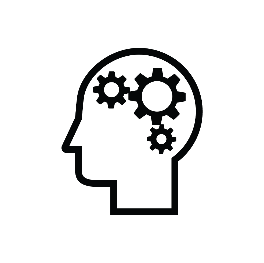 Integrieren sie ein digitales Medium so an einer der folgenden Stellen der Unterrichtseinheit, dass es einen möglichst großen Mehrwert bringt:Hinführen auf die Leitfrage (Hinführung).Prüfen der Vermutungen (Erarbeitung).Rückbezug auf die Leitfrage (Sicherung).Transferfrage (Vertiefung).Potenzial/ MehrwertAuf die Leitfrage hinführenNutzen eines GeoGebra-Sheets, dass für jeden Kontext die Berechnung der Lernenden prüft und insbesondere Feedback gibt, wenn nicht der Dreisatz angewendet, sondern die Aufgabe auf anderem Weg korrekt gelöst wurde. Außerdem können Scaffolds und Selbstkontrollmöglichkeiten eingebunden werden.https://epub.ub.uni-muenchen.de/94239/1/Beispiel_UE-Proportionalitaet_Hinfuehrung.htmlNutzen eines GeoGebra-Sheets, dass für jeden Kontext die Berechnung der Lernenden prüft und insbesondere Feedback gibt, wenn nicht der Dreisatz angewendet, sondern die Aufgabe auf anderem Weg korrekt gelöst wurde. Außerdem können Scaffolds und Selbstkontrollmöglichkeiten eingebunden werden.https://epub.ub.uni-muenchen.de/94239/1/Beispiel_UE-Proportionalitaet_Hinfuehrung.htmlRückmeldung über Richtigkeit der Lösung und Hinweise zum Lösungsweg (Feedback geben).Vermutungen prüfenAlternative 1:GeoGebra-Sheet mit Rückmeldefunktion über Richtigkeit der Aussagen. Ergebnisse können in einer Tabelle notiert werden, um ein Muster in hinreichenden, notwendigen oder nicht geltenden Aussagen zu entdecken.https://epub.ub.uni-muenchen.de/94238/1/Beispiel_UE-Proportionalitaet_Erarbeitung.htmlAlternative 1:GeoGebra-Sheet mit Rückmeldefunktion über Richtigkeit der Aussagen. Ergebnisse können in einer Tabelle notiert werden, um ein Muster in hinreichenden, notwendigen oder nicht geltenden Aussagen zu entdecken.https://epub.ub.uni-muenchen.de/94238/1/Beispiel_UE-Proportionalitaet_Erarbeitung.htmlRückmeldung über Richtigkeit der Lösung und visuelle Unterstützung, um Zusammenhänge in den Aussagen zu erkennen.Vermutungen prüfenAlternative 2:Nutzen eines Tabellenkalkulationsblatts, mit dem die Lernenden selbst gezielt Werte generieren können, um ihre Vermutungen zu prüfen (anstelle einer vorgefertigten Wertetabelle).Alternative 2:Nutzen eines Tabellenkalkulationsblatts, mit dem die Lernenden selbst gezielt Werte generieren können, um ihre Vermutungen zu prüfen (anstelle einer vorgefertigten Wertetabelle).Technische Tätigkeiten entlastenauf die Leitfrage rückbeziehenDies kann bspw. durch Alternative 1 von „Vermutungen prüfen“ bearbeitet werden, indem die Einträge der unterschiedlichen Kontexte in der unteren Tabelle analysiert werden. Dies kann bspw. durch Alternative 1 von „Vermutungen prüfen“ bearbeitet werden, indem die Einträge der unterschiedlichen Kontexte in der unteren Tabelle analysiert werden. Transferfrage beantwortenEinsetzen von (stummen) Animationen als Lösungsbeispiel, in der ein Funktionsterm, eine Zuordnungsvorschrift, eine Wertetabelle oder ein Kontext auf Proportionalität anhand von jeweils einer Eigenschaft geprüft wird.Einfordern von Erklärungen (z. B. durch Vertonen). PowerPoint-Vorlage mit jeweils einer Aufgabe pro Seite. SchülerInnen sollen die jeweiligen Seiten dann vertonen und begründen, warum Proportionalität vorliegt oder nicht.Argumentation, Kommunikation und Kooperation anregen.Verstehenselemente sinnvoll ausgewählt?Verstehenselemente adäquat eingebunden?Zentrale Verstehenselemente zusammengefasst?Verstehenselemente sinnvoll ausgewählt?Formulieren Sie die behandelten Verstehenselemente.Proportionale Zusammenhänge sind die, bei denen der Dreisatz anwendbar ist.Es gibt bestimmte Eigenschaften, anhand derer man proportionale Zusammenhänge erkennen kann (charakterisierende Eigenschaften, s. a. Folie Nummer 10):Vervielfachungseigenschaft,Quotientengleichheit,Graph in Form einer Ursprungsgerade.Proportionale Zusammenhänge haben weitere Eigenschaften, die auch auf andere Funktionstypen zutreffen können.Der Wert an der Stelle 0 ist immer 0.Proportionale Zusammenhänge sind entweder durchgehend steigend, durchgehend fallend (oder konstant gleich 0).Überlegen Sie, welche Verstehenselemente fehlen, welche überflüssig sind.Wichtig wäre ggf. noch, wird jedoch in dieser Unterrichtseinheit zunächst nur untergeordnet behandelt:
Proportionale Zusammenhänge haben als Funktionsterm, Graph, Tabelle ganz bestimmte Erscheinungsformen.An dieser Stelle (noch) nicht relevant: Proportionale Funktionen haben Funktionsterme der Form , für eine feste Zahl  (Proportionalitätsfaktor).Verstehenselemente adäquat eingebunden?Überlegen Sie, wie sichergestellt wird, dass die Lernenden die Verstehenselemente durchdringen.Die Dreisatzstrategie wird bei unterschiedlichen Zusammenhängen angewendet. Die Schülerinnen und Schüler erkennen, dass es Aufgaben gibt, bei denen diese Strategie nicht zum Erfolg führt. Dementsprechend werden Zusammenhänge, bei denen die Dreisatzstrategie anwendbar ist, als proportional definiert.Die Aktivität in der Erarbeitungsphase zielt bewusst darauf ab die charakterisierenden Eigenschaften proportionaler Zusammenhänge herauszuarbeiten und von weiteren Eigenschaften abzugrenzen. Durch den Vergleich aller Beispiele wird erkennbar, dass es Bedingungen gibt, die ausschließlich für die Beispiele zutreffen, bei denen die Dreisatzstrategie anwendbar ist, also charakterisierende Eigenschaften sind. Ebenso gibt es aber auch Eigenschaften, die stets bei proportionalen Zusammenhängen gelten, aber nicht ausschließlich. Schließlich gibt es aber auch Aussagen, die im Allgemeinen nicht für proportionale Zusammenhänge zutreffen. Überlegen Sie, anhand welcher Aktivitäten man den Lernenden die einzelnen Verstehenselemente zugänglich machen könnten.In dieser Unterrichtsstunde wird vor allem auf Eigenschaften proportionaler Zusammenhänge eingegangen. Die unterschiedlichen Darstellungsformen haben eine untergeordnete Rolle. Diese werden lediglich in der Vertiefungsphase aufgegriffen, jedoch noch nicht systematisch herausgearbeitet, wie die einzelnen Eigenschaften in den verschiedenen Darstellungsformen sichtbar werden. Zusammenhänge zwischen den Darstellungsformen, als auch spezifische Eigenschaften sollten in einer der folgenden Unterrichtsstunden thematisiert werden.Zentrale Verstehenselemente zusammengefasst?Überlegen Sie, ob und wie eine Zusammenfassung, den Lernenden eine Orientierung zu ihrem eigenen Verständnis geben kann.Die Schülerinnen und Schüler halten die Ergebnisse ihrer jeweiligen Untersuchungen fest. Die charakterisierenden Eigenschaften, die in der Erarbeitungsphase gesammelt werden, müssen durch die Schülerinnen und Schüler im Hefteintrag am eigenen Beispiel gesichert werden.Diese Zusammenfassung gibt eine klare Antwort auf die Leitfrage der Unterrichtseinheit.Überlegen Sie, welche Verstehenselemente man auswählen würde und wie man eine Zusammenfassung gestalten könnte.Die Auswahl ist für diese Unterrichtseinheit auf charakterisierende und weitere Eigenschaften von Proportionalen Zusammenhängen gefallen. Dafür spricht, dass diese anhand bekannter Darstellungen und Beispiele zugänglich gemacht werden können.Wie diese Eigenschaften proportionaler Zusammenhänge sich in den Darstellungsformen Graph, Wertetabelle, Term, sowohl darstellen, als auch erkennen lassen, sollte in einer der nächsten Unterrichtstunden noch thematisiert werden.